ГОСУДАРСТВЕННОЕ АВТОНОМНОЕ ПРОФЕССИОНАЛЬНОЕ ОБРАЗОВАТЕЛЬНОЕ УЧРЕЖДЕНИЕ НОВОСИБИРСКОЙ ОБЛАСТИ «БОЛОТНИНСКИЙ ПЕДАГОГИЧЕСКИЙ КОЛЛЕДЖ»УЧЕБНО-МЕТОДИЧЕСКИЙ КОМПЛЕКС  МЕЖДИСЦИПЛИНАРНОМУ КУРСУТеоретические и прикладные аспекты методической работы учителя начальных классовРаздел 1 Освоение теоретических и прикладных аспектов методической работы учителя начальных классовДля специальности 44.02.02 Преподавание в начальных классахСоставитель:Преподаватель Горева Е.И. Болотное, 2016Учебно-методический комплекс по  МДК 04.01  Теоретические и прикладные аспекты методической работы учителя начальных классов (раздел 1) составлен в соответствии с требованиями к минимуму результатов освоения ПМ.04 Методическое обеспечение образовательного процесса, изложенными во ФГОС СПО по специальности  44.02.02 Преподавание в начальных классах, утвержденном приказом Минобрнауки России от 27.10.2014 N1353.Учебно-методический комплекс по междисциплинарному курсу (далее МДК) входит в  ПМ.04. Методическое обеспечение образовательного процесса  и является частью ППССЗ ГАПОУ НСО «Болотнинский педагогический колледж» по специальности 44.02.02  Преподавание в начальных классах.Учебно-методический комплекс по  МДК.04.01. Теоретические и методические и прикладные аспекты методической работы учителя начальных классов адресован студентам очной и заочной форм  обучения. УМК  включает теоретический блок, перечень практических занятий, задания для самостоятельной работы, вопросы для самоконтроля, точки рубежного контроля, информационное обеспечение  МДК. Рассмотрено и одобрено на заседании УМК специальности 44.02.02 Преподавание в начальных классахСОДЕРЖАНИЕВВЕДЕНИЕУчебно-методический комплекс по МДК 04.01. Теоретические и прикладные аспекты методической работы учителя начальных классов является частью профессионального модуля ПМ.04.Методическое обеспечение образовательного процесса  и создан  в помощь для работы на занятиях,  при выполнении домашнего задания и подготовки к текущему и итоговому контролю по дисциплине.УМК по МДК включает теоретический блок, перечень практических занятий, задания для самостоятельного изучения тем дисциплины, критерии оценивания выполнения заданий для самостоятельной работы, точки рубежного контроля, информационное обеспечение МДК.Приступая к изучению  МДК, необходимо внимательно изучить список рекомендованной основной и вспомогательной литературы. По каждой теме в УМК перечислены основные понятия и термины, вопросы, необходимые для изучения (план изучения темы), а также краткая информация по каждому вопросу из подлежащих изучению.  Наличие тезисной информации по теме позволит Вам вспомнить ключевые моменты, рассмотренные преподавателем на занятии.  После изучения теоретического блока приведен  перечень практических работ, выполнение которых обязательно. Наличие положительной оценки по практическим работам необходимо для получения зачета по МДК.В процессе изучения МДК предусмотрена самостоятельная внеаудиторная работа, включающая работу с первоисточниками, составление доклада, тематического плана, программы самообразования, анализ предметно-развивающей среды, составление плана статьи, реферата и др. По  итогам изучения  МДК проводится  дифференцированный зачет. В результате освоения МДК студенты должны уметь: - анализировать федеральные государственные образовательные стандарты, примерные основные образовательные программы начального общего образования, вариативные (авторские) программы и учебники по предметам общеобразовательной программы;- определять цели и задачи, планировать обучение и воспитание обучающихся;- осуществлять планирование с учетом возрастных и индивидуально-психологических особенностей обучающихся;- определять педагогические проблемы методического характера и находить способы их решения;- адаптировать имеющиеся методические разработки;- сравнивать эффективность применяемых методов начального общего образования, выбирать наиболее эффективные образовательные технологии с учетом типа образовательной организации и особенностей возраста обучающихся;- создавать в кабинете предметно-развивающую среду;- готовить и оформлять отчеты, рефераты, конспекты;- с помощью руководителя определять цели, задачи, планировать исследовательскую и проектную деятельность в области начального общего образования;- использовать методы и методики педагогического исследования и проектирования, подобранные совместно с руководителем;- оформлять результаты исследовательской и проектной работы;определять пути самосовершенствования педагогического мастерства;В результате освоения МДК студенты знать:- теоретические основы методической деятельности учителя начальных классов;- теоретические основы, методику планирования в начальном образовании, требования к оформлению соответствующей документации;- особенности современных подходов и педагогических технологий в области начального общего образования;- концептуальные основы и содержание примерных программ начального общего образования;- концептуальные основы и содержание вариативных программ начального общего образования;- педагогические, гигиенические, специальные требования к созданию предметно-развивающей среды в кабинете;- источники, способы обобщения, представления и распространения педагогического опыта;- логику подготовки и требования к устному выступлению, отчету, реферированию, конспектированию;- основы организации опытно-экспериментальной работы в сфере образованияВ результате освоения МДК   должны быть сформированы общие компетенции (ОК):            Содержание МДК частью профессионального модуля ПМ.04. Методическое обеспечение образовательного процесса и направлено на формирование профессиональных компетенций в рамках профессионального модуля В таблице ниже приведены профессиональные компетенции, на формирование которых направлено содержание  МДК 04.01. Теоретические и прикладные аспекты методической работы учителя начальных классовОбразовательный маршрут по МЕЖДИСЦИПЛИНАРНОМУ КУРСУТаблица 1СОДЕРЖАНИЕ    МЕЖДИСЦИПЛИНАРНОГО КУРСАКраткое содержание теоретического материала программы. Основные дидактические единицыМДК 04.01 Теоретические и прикладные аспекты методической работы учителя начальных классовРаздел 1. Освоение теоретических и прикладных аспектов методической работы учителя начальных классовТема 1 Теоретические основы методической деятельности учителя начальных классовЦель, задачи и функции внутришкольной методической службы. Управление методической работой в школе. Методическая служба муниципальных систем образования. Содержание и направления методической работы школы. Виды и формы организации методической работы. Федеральный закон «Об образовании в Российской Федерации». Концептуальные основы и содержание Федерального государственного образовательного стандарта начального общего образования (ФГОС НОО), примерной основной образовательной программы начального общего образования. Учебно-методический комплект как средство достижения единства содержания образования и процессуальной части образовательного процесса. Методика разработки методических пособий и рекомендаций. Тема 2. Теоретические основы, методика планирования в начальном  общем образовании, требования к оформлению соответствующей документацииТребования к структуре ООП НОО. Требования к результатам освоения ООП НОО как нормативная основа составления рабочих программ отдельных учебных предметов, модулей, внеурочных видов деятельности. Назначение, функции, нормативные основы составления и утверждения, особенности структуры рабочих программ. Тематическое планирование по учебным предметам в условиях реализации ФГОС. Типология уроков в начальной школе в условиях внедрения ФГОС. Виды школьной документации. Требования к ведению журналов, личных дел учащихся и т.д.Тема 3. Создание предметно-развивающей среды в кабинетеЗначение предметно-развивающей среды в организации обучения, воспитания и развития в современном образовательном учреждении. Кабинет начальных классов как база для  успешного выполнения образовательной программы. Осуществление профилактики травматизма учащихся. Участие учителя начальных классов в создании предметно-развивающей среды в кабинете. Принципы создания предметно-развивающей среды. Педагогические, гигиенические, специальные требования к созданию предметно-развивающей среды. Оформление кабинета. Требования к учебно-методическому обеспечению кабинета, планированию и организации работы учебного кабинета. Паспорт кабинета. Перспективный план развития кабинета. Требования к ведению документации.	Тема 4.  Источники, способы обобщения, представления и распространения педагогического опытаИзучение и анализ педагогической и методической литературы по проблемам начального общего образования. Составление списка литературы по интересующему  вопросу. Передовой педагогический опыт: критерии отбора, этапы работы по изучению и обобщению. Обобщение на уровне учителя, руководителя методического объединения, творческой группы, администрации школы. Распространение передового педагогического опыта в ходе творческих конкурсов, педагогических чтений, конференций и т.д. Требования к оформлению портфолио педагогических достижений.Тема 5. Подготовка и требование к устному выступлению, отчёту, реферированию, конспектированиюОформление различных видов отчетов. Требования к оформлению, структура и алгоритм отчетов. Требования к оформлению реферата, конспекта. Этапы работы над рефератом. Требования к  содержанию, структуре и оформлению реферата. Подготовка к выступлению. Условия успешной самопрезентации. Оформление результатов выступления.Тема 6.  Основы организации исследовательской и проектной деятельности в сфере образованияИсследовательская и проектная деятельность учителя. Методы исследования психолого-педагогических проблем. Опытно-экспериментальная работа как наиболее сложный вид исследования. Количественная и качественная обработка результатов исследования. Проектирование как способ инновационного преобразования педагогической действительности. Инновационные и исследовательские проекты. Уроки-проекты. Исследовательская и проектная деятельность учащихся. Исследовательское обучение. Методика развития общих исследовательских умений учащихся. Коллективные и индивидуальные формы организации. Представление исследований. Особенности организации проектной деятельности младших школьников по предметам НОО.. Решение проектных задач.2.2 Практические занятия (темы, содержание)2.3 Самостоятельная работаЗадания для самостоятельной работы по разделу 1 МДК Теоретические и прикладные аспекты методической работы учителя начальных классовТема 1 Теоретические основы методической деятельности учителя начальных классов Составьте доклад для выступления на заседании методического объединения учителей начальных классов по одной из предложенных тем:1. Цель, задачи и функции внутришкольной методической службы. Управление методической работой в школе.2. Содержание и направления деятельности школьной методической службы.3. Модели методической службы. Методическая служба муниципальных систем образования: основные виды, направления деятельности.4. Методическая работа в школе: история и современность.5. Новые формы методической работы в школе.Форма контроля самостоятельной работы по теме 1:- оценка преподавателем доклада и презентации по одной из выбранных студентом тем.Тема 2.  Теоретические основы, методика планирования в начальном  общем образовании, требования к оформлению соответствующей документации          Заполните раздел «Предметные планируемые результаты» в тематическом планировании по ИЗО. Учитывайте особенности класса/группы и отдельных обучающихся (класса, в котором Вы давали уроки).Форма контроля самостоятельной работы по теме 2:- оценка преподавателем тематического планирования студента, составленного с использованием  ПООП НОО.Тема 3. Создание предметно-развивающей среды в кабинете 	Оцените предметно-развивающую среду (ПРС) кабинета начальных классов, в котором вы проходите практику пробных уроков и занятий. Определите, какие критерии соответствуют педагогическим, какие – гигиеническим и какие - специальным требованиям к созданию предметно-развивающей среды.Прокомментируйте реализацию функций предметно-развивающей среды в каждой зоне учебного кабинета. Форма контроля самостоятельной работы по теме 3:- оценка преподавателем выполненного задания с комментариями и оценкой ПРС кабинета.Тема 4. Источники, способы обобщения, представления и распространения педагогического опытаСоставьте программу самообразования по плану:- изучение методической литературы;- разработка программно-методического обеспечения образовательного процесса;- обобщение собственного опыта педагогической деятельности;- участие в системе школьной методической службы;- обучение на курсах повышения квалификации;- взаимообучение.Форма контроля самостоятельной работы по теме 4:- оценка преподавателем программы самообразования студента.Тема 5. Подготовка и требования к устному выступлению, отчёту, реферированию, конспектированиюСоставьте список педагогической и методической литературы для самообразования по определенной теме.Форма контроля самостоятельной работы по теме 5:- оценка преподавателем библиографического списка, составленного студентом для работы по теме самообразования.Тема 6. Основы организации исследовательской и проектной деятельности в сфере образованияРазработайте методологический аппарат исследования на выбор.Форма контроля самостоятельной работы по теме 6:- оценка преподавателем разработки методологического аппарата исследования, заполнения технологической карты организации проектной деятельности учащихся.3. Методические рекомендации к выполнению практических заданийТема 1 Теоретические основы методической деятельности учителя начальных классов 	При написании доклада и составлении презентации  см. Приложения:   	Приложение №1. Как подготовить сообщение (доклад).	Приложение №2.Требования к презентациям, которые создают студенты.Критерии оценки доклада:• соответствие содержания  доклада  выбранной теме (2 балла);•  наличие четкой и логичной структуры  выступления  (2 балла);•  наличие авторской позиции по рассматриваемой проблематике (1 балл);• обоснованность, аргументированность, доказательность высказываемых положений и  выводов автора (2 балла);• отсутствие  стилистических и  фактических ошибок (1 балл);•  озвучивание сообщения в группе  (2 балл);Учитывая перечисленные выше основные критерии оценки  доклада, учитель  оценивает данный вид работы по 10-балльной системе. 10-9 баллов- «5»8-7 баллов – «4»6-5 балла – «3»	 Критерии оценки презентации:• соответствие содержания  презентации  выбранной теме (2 балла);• наличие четкой и логичной структуры   (2 балла);• наличие авторской позиции по рассматриваемой проблематике (1 балл);• обоснованность, аргументированность, доказательность высказываемых положений и  выводов автора (2 балла);• отсутствие  стилистических, грамматических  и  фактических ошибок (1 балл);• соответствие требованиям к презентации   (2 балла);          Учитывая перечисленные выше основные критерии оценки  презентации,  данный вид работы оценивается по 10-балльной системе. 10-9 баллов- «5»8-7 баллов – «4»6-5 баллов – «3»В ходе изучения ФГОС НОО, ПООП НОО выполните следующие тестовые задания:Тест №1 (составлен Волчек М.Г.)1. К каким ключевым позициям ФГОС НОО относится «ориентация на результаты образования как системообразующий компонент Стандарта, где развитие личности обучающегося на основе усвоения универсальных учебных действий, познания и освоения мира составляет цель и основной результат образования»? Подчеркните правильный ответ.       1) системно-деятельностный подход       2) становление личностных характеристик выпускника («портрет выпускника начальной школы»)       3) целевые установки стандарта (Стандарт направлен на обеспечение)Запишите пункт текста ФГОС НОО ________________2. Результатом реализации каких требований ФГОС НОО должно быть создание комфортной развивающей образовательной среды? Подчеркните правильный ответ.       1) требования к результатам освоения ООП НОО       2) требования к структуре ООП НОО       3) требования к условиям реализации ООП НОО.Запишите пункт текста ФГОС НОО: ________________3. «Портрет выпускника начальной школы» содержит описание личностных характеристик выпускника. Подчеркните лишнюю характеристику, не относящуюся к «портрету выпускника начальной школы». любознательный, активно и заинтересованно познающий мир;владеющий основами умения учиться, способный к организации собственной деятельности;готовый самостоятельно действовать и отвечать за свои поступки перед семьей и обществом;доброжелательный, умеющий слушать и слышать собеседника, обосновывать свою позицию, высказывать свое мнение; умеющий учиться, осознающий важность образования и самообразования для жизни и деятельности, способный применять полученные знания на практике;любящий свой народ, свой край и свою Родину;уважающий и принимающий ценности семьи и общества;выполняющий правила здорового и безопасного  для себя и окружающих образа жизни.4. Достижение каких групп результатов является предметом итоговой оценки освоения обучающимися ООП НОО? ___________________________________________ (ФГОС НОО п.13)Какие группы результатов необходимо сформировать у выпускников начальной школы для продолжения образования на уровне основного общего образования (5-9 классы)? _____________________________________________________________________________Какие группы результатов обеспечивают единство образовательного пространства Российской Федерации на уровне начального общего образования? _____________________________________________________________________________5. Продолжите предложение: «При итоговой оценке качества освоения основной образовательной программы начального общего образования в рамках контроля успеваемости в процессе освоения содержания отдельных учебных предметов должна учитываться готовность к решению:1) __________________________________________________________________________2) __________________________________________________________________________»6. Продолжите предложение: «Внеурочная деятельность организуется по направлениям_______________________________________________________________________________________   4) ____________________________ _____________________________  5) ____________________________ _____________________________7. Кому принадлежат полномочия по разработке ООП НОО? ____________________________________________________________________________Какие органы могут привлекаться для разработки и утверждения ООП НОО? _____________________________________________________________________________ООП НОО разрабатывается в соответствии ______________, с учётом ________________.   В каких пунктах текста ФГОС НОО можно получить ответы на эти вопросы? ___________8. При оценке результатов деятельности системы образования, организаций, осуществляющих образовательную деятельность, педагогических работников должны учитываться __________________________________________________________________В каком пункте текста ФГОС НОО можно получить ответ на этот вопрос? Пункт _______9. Соотнесите условно документы, отражающие отличия «Требований к результатам освоения ООП НОО» и «Планируемых результатов освоения обучающимися ООП НОО».Подпишите условно обозначенные буквы (Л; Р; К; П;; ИКТ; Проект, Чтение) в правом столбике, соотнося их с формулировками рамочного документа.(Формирование УУД: личностных (Л), регулятивных (Р), коммуникативных (К), познавательных (П). формирование ИКТ-компетентности обучающихся (ИКТ). Обучение решению проектных задач (Проект). Чтение и работа с текстом (Текст).10. Дополните предложение. Единый квалификационный справочник должностей руководителей, специалистов и служащих. Раздел «Квалификационные характеристики должностей работников образования» (приказ Министерства здравоохранения и социального развития Российской Федерации от «26» августа 2010г. №761н)Планирует и осуществляет учебный процесс в соответствии с образовательной программой образовательного учреждения, разрабатывает _____________ программу по предмету, курсу на основе общеобразовательных программ и обеспечивает её выполнение, организуя и поддерживая разнообразные виды ________________ обучающихся, ориентируясь на личность обучающегося, развитие его мотивации, познавательных интересов, способностей, организует самостоятельную деятельность обучающихся, в том числе ____________________, реализует ____________ обучение, осуществляет связь обучения по предмету (курсу, программе) с __________, обсуждает с обучающимися актуальные события современности, обеспечивает достижение и подтверждение обучающимися _________ образования (образовательных цензов).Оценивает _______________ и ______________ обучения обучающихся по предмету (курсу, программе), учитывая освоение знаний, овладение умениями, развитие опыта творческой деятельности, познавательного интереса обучающихся.Участвует в деятельности педагогических и иных советов образовательного учреждения, а также в деятельности методических ________ и других формах ________________ работы.11. Дополните предложение (ФГОС НОО, п.22). Условия реализации ООП НОО должны обеспечивать для участников образовательного процесса возможность:- выявления и развития способностей обучающихся через систему клубов, секций, студий и кружков, организацию ____________________________________, в том числе____________________, используя возможности организаций дополнительного образования;использования в образовательной деятельности современных _____________________________________________________________ типа;12. Обведите пункты рабочей программы, которые позволяют реализовать деятельностный подход в обучении каждому предмету.         «19.5. Рабочие программы отдельных учебных предметов, курсов должны обеспечивать достижение планируемых результатов освоения основной образовательной программы начального общего образования.          Программы отдельных учебных предметов, курсов, в том числе внеурочной деятельности, разрабатываются на основе:требований к результатам освоения основной образовательной программы начального общего образования; с учётом программ, включённых в её структуру.Рабочие программы отдельных учебных предметов, курсов должны содержать:1) планируемые результаты освоения  учебного предмета, курса;2) содержание учебного предмета, курса;3) тематическое планирование с  указанием количества часов, отводимых на освоение  каждой темы.13. В каком пункте ФГОС записан этот текст?Отметьте в своём тексте ФГОС НОО следующие позиции:14. Из предложенного списка выбрать документы, обеспечивающие введение ФГОС НОО:1. Федеральный государственный образовательный стандарт начального общего образования.2. Примерная основная образовательная программа начального общего образования.3. Примерная программа по учебному предмету.4. ФЗ «Об образовании в Российской Федерации» №273.15. В требования ФГОС НОО не входит:1. Требования к уровню подготовки обучающихся.2. Требования к результатам освоения ООП НОО.3. Требования к структуре ООП НОО.4. Требования к условиям реализации ООП НОО.16. Требования к результатам освоения ООП включает:1. личностные2. ценностные ориентации обучающихся3. метапредметные4. предметные17. Организационный раздел ООП включает:1. Учебный план НОО.2. Программа духовно-нравственного развития, воспитания обучающихся на ступени начального общего образования.3. Программа внеурочной деятельности.4. Система условий реализации ООП НОО.5. План внеурочной деятельности.18. Из предложенного списка выбрать обязательные элементы рабочих программ отдельных учебных предметов, курсов:1. Планируемые результаты освоения учебного предмета, курса.2. Общая характеристика учебного предмета, курса.3. Перечень практических работ.4. Содержание учебного предмета, курса.5. Тематическое планирование с указание количества часов, отводимых на освоение каждой темы.6. Программа формирования универсальных учебных действий.19. Какие из перечисленных документов являются «рамочным»?          1. Фундаментальное ядро содержания общего образования.          2. ФГОС НОО.          3. Примерная ООП НОО.20. Наличие значка            является гарантом того, что данный учебник или учебное пособие соответствует требованиям ФГОС НОО?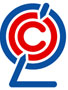         - Да        - Нет21. Достижение планируемых результатов каких блоков выносится на итоговую оценку?          1. Только блок «Выпускник научится»          2. Только блок «Выпускник получит возможность научиться»          3. Оба блока22. Какие требования включает в себя ФГОС НОО?          1. Требования к результатам освоения ООП НОО          2. Требования к содержанию ООП НОО          3. Требования к структуре ООП НОО          4. Требования к условиям реализации ООП НОО          5. Требования к организации, осуществляющей образовательную деятельность23. Сколько пунктов должны содержать программы отдельных учебных предметов, курсов согласно требованиям ФГОС НОО?           1) 10 пунктов           2) 8 пунктов           3) 3 пункта           4) Содержание и структура программы отдельных учебных предметов, курсов определяется организацией, осуществляющей образовательную деятельностьЗапишите пункт текста ФГОС НОО ___________________________________________24. Формы организации образовательного процесса, чередование урочной и внеурочной деятельности в рамках реализации ООП НОО определяет …            1) Региональный или муниципальный орган образования            2) ФГОС НОО            3) Организация, осуществляющая образовательную деятельность25. В каком документе регламентируется необходимость наличия учебников по всем предметам обязательных предметных областей учебного плана ООП НОО?             1) Примерная ООП НОО             2) ФГОС НОО             3) Фундаментальное ядро содержания общего образованияЗапишите пункт текста ФГОС НОО _______________________________26. Результатом реализации каких требований должно быть создание комфортной развивающей образовательной среды? Перечислите все требования: __________________________________________________________________________________________________________________________________________________________27. В структуру рабочей программы курсов внеурочной деятельности не входят:   1) пояснительная записка;   2) место курса в учебном плане;   4) содержание курса внеурочной деятельности с указание форм организации и видов деятельности;   5) учебный план;   6) тематическое планирование;   7)  результаты освоения курса внеурочной деятельности.28. Дополните предложение (ФГОС НОО, п. 23). Уровень квалификации работников образовательного учреждения, реализующего основную образовательную программу начального общего образования, для каждой занимаемой должности должен соответствовать квалификационным ________________ по соответствующей _______________, а для педагогических работников государственной или _______________ организации, осуществляющей образовательную деятельность – также квалификационной категории.29. Каково соотношение в основной образовательной программе начального общего образования обязательной части и части, формируемой участниками образовательного процесса.           1) Обязательная часть основной образовательной программы начального общего образования составляет 80%, а часть, формируемая участниками образовательных отношений, - 20% от общего объема основной образовательной программы начального общего образования.           2) Обязательная часть основной образовательной программы начального общего образования составляет 50%, а часть, формируемая участниками образовательных отношений, - 50% от общего объема основной образовательной программы начального общего образования.          3) Обязательная часть основной образовательной программы начального общего образования составляет 60%, а часть, формируемая участниками образовательных отношений, - 40% от общего объема основной образовательной программы начального общего образования.          4) Обязательная часть основной образовательной программы начального общего образования составляет 70%, а часть, формируемая участниками образовательных отношений, - 30% от общего объема основной образовательной программы начального общего образования.Тест №21. В какой форме возможно получение начального общего образования вне организации, осуществляющей образовательную деятельность?____________________________________  Укажите пункт ФГОС НОО _______________2. Срок получения НОО для инвалидов и лиц с ОВЗ при обучении по адаптированным образовательным программам увеличивается не более, чем наа) 1 годб) 2 годав) 3 года___________________________3. Дополните текст, укажите пункт ФГОС: __________В основе Стандарта лежит системно-деятельностный подход, который предполагает: …гарантированность достижения планируемых результатов освоения основной образовательной программы начального общего образования, что и создает основу для _____________успешного усвоения обучающимися новых знаний, умений, _________, видов и способов___________.4. К обязательным предметным областям в ФГОС НОО отнесены (заполните пропуски)1) Русский язык и литературное чтение2) _______________________________3) _______________________________4) Математика и информатика5) _______________________________6) Основы религиозных культур и светской этики7) Искусство8) Технология9) Физическая культура5. Каким образом организуется образовательная деятельность  по ООП НОО на основе дифференциации содержания с учётом образовательных потребностей и интересов обучающихся? ____________________________________________________________6. Планируемые результаты освоения ООП НОО являются основой для разработки следующих программ: (п.19.2) ____________________________________________________________________________________________________________________________________________________7. Сформированность универсальных учебных действий у обучающихся на ступени начального общего образования  определяетя:а) дважды в годб) в конце каждого года обученияв) на этапе завершения обучения в начальной школе.8. С учётом каких программ разрабатываются рабочие программы отдельных учебных предметов, курсов, в том числе внеурочной деятельности? Назовите их: ________________________________________________________________________________________________________________________________________________________9. В основу программы духовно-нравственного развития, воспитания обучающихся при получении НОО должны быть положены:а) ______________________________________________б) ______________________________________________10. Назовите составляющие целостной образовательной среды: (п.19.6) __________________________________________________________________________________________________________________________________________________________Тест №31. Характеристику системно - деятельностного подхода мы найдём в:а) общих положенияхб) требованиях к результатам освоения ООПв) требованиях к структуре ООПг) требованиях к условиям реализации ООП2. Заполните пропуски, укажите пункт текста ФГОС: _________Планируемые результаты освоения обучающимися основной образовательной программы начального общего образования должны уточнять и конкретизировать общее понимание _________________________________________________________________результатов как с позиций организации их достижения в образовательной деятельности, так и с позиций оценки этих результатов.3. Укажите пункты следующих целевых установок ФГОС:4. Проанализируйте п. 22 ФГОС. Какие технологии рекомендованы для использования в образовательной деятельности?_____________________________________________________________________________Для чего рекомендуется включение обучающихся в процессы понимания и преобразования внешкольной социальной среды?_____________________________________________________________________________5. Проанализируйте п.23 ФГОС. Кратко охарактеризуйте способы комплексного взаимодействия организаций, осуществляющих образовательную деятельность:а) _____________________________________________________б) _____________________________________________________в) _____________________________________________________г) _____________________________________________________д) _____________________________________________________6. Заполните пропуски, укажите пункт ФГОС_____:Информационно-образовательная среда организации, осуществляющей образовательную деятельность должна включать в себя совокупность _____________________(компьютеры, базы данных, коммуникационные каналы, программные продукты и др.), культурные и организационные формы информационного взаимодействия, _______________участников образовательных отношений в решении __________________и ________________ задач с применением информационно-коммуникационных технологий (ИКТ), а также наличие служб поддержки применения ИКТ.
7. Чем должна быть укомплектована библиотека организации, осуществляющей образовательную деятельность?__________________________________________________________________________________________________________________________________________________________Укажите пункт ФГОС ________8. Проанализируйте п.28. Ответьте на вопрос: В какой среде предполагается формирование коммуникативных навыков обучающихся?___________________________________________________________________________2. Ознакомьтесь с содержанием ПООП НОО. Более подробно изучите один подраздел и представьте его краткую характеристику в группе. Выполните задание после обсуждения:Проверочная работа по ООП НОО1. Разделы ООП НОО включают:а) Целевой раздел:б) Содержательный раздел:в) Организационный раздел:	Например: а – 5, …1. программу духовно-нравственного развития, воспитания обучающихся при получении начального общего образования;2. программу формирования универсальных учебных действий у обучающихся при получении начального общего образования;3. учебный план начального общего образования;4. программу коррекционной работы;5. планируемые результаты освоения обучающимися основной образовательной программы начального общего образования;6. программу формирования экологической культуры, здорового и безопасного образа жизни;7. систему оценки достижений планируемых результатов освоения основной образовательной программы начального общего образования;8. план внеурочной деятельности;9. систему условий реализации основной образовательной программы в соответствии с требованиями Стандарта;10. программы отдельных учебных предметов, курсов и курсов внеурочной деятельности;11. пояснительную записку;12. календарный учебный график.2. Укажите, какой подраздел ООП  содержит:  (номера и названия подпунктов  в задании №1). Например: а – 2.Краткая характеристика УМК «Школа России»УМК для начальной школы «Школа России» (научный руководитель - А.А. Плешаков).По-прежнему самым распространенным на территории России остается известный, но значительно доработанный и осовремененный комплект для начальной школы «Школа России».Программа доступна для учащихся младшего школьного возраста, гарантирует достижение положительных результатов в обучении и реальные возможности личностного развития, т. к. построена на таких принципах обучения, как учет возрастных особенностей детей, постепенное наращивание трудностей.Учебно-методический комплект объединил авторов учебных и методических пособий, разделяющих традиционные взгляды на начальное образование. Средства обучения для ученика (учебники и тетради) совершенствуются и дополняются, предлагая учителю новые формы, методы и приемы обучения (задания для дифференцированной работы, упражнения логического характера, темы и вопросы для ознакомительного изучения, циклы заданий и упражнений для осуществления оценки и контроля, самооценки и самоконтроля).УМК «Школа России выпускается в издательстве «Просвещение». Авторы учебников почти по всем предметам комплекта хорошо известны учителям со времен советской школы. Переработанные издания этих учебников сохраняют лучшие традиции начальной школы (формирование знаний и умений) и дополнены заданиями развивающего характера.УМК реализует следующие принципы:- принцип воспитания гражданина; - принцип ценностных ориентиров;- принциа экоадекватного характера образования;- принцип обучения в деятельности; - принцип работы на результат; - принцип синтеза традиций и инноваций; - принцип глобальной ориентации образования;- принцип вариативности.Анализ концептуальных основ УМКУчебник __________________________________________________ Автор(ы) __________________________________________________ Класс _____________________________________________________ УМК ____________________________________________________ Примечание: критерии №13 и 14 даны для анализа в ходе наблюдения урока.Список литературы1.Ильенко Л.П. Модели методической службы в общеобразовательных учреждениях.- М.: АРКТИ.-2000. – 64с. 2.Коджаспирова Г.М., Петров К.В. Технические средства обучения и методика их использования. М.: Академия, 2007.3.Методическая служба в школе. Сост. Дмитриева В.Г. и др. М.: Педагогическое общество России, 2007. - 112 с.4.Организация методической работы в условиях введения стандарта второго поколения / Под общ. ред. проф. Р.Г. Чураковой. – М.: Академкнига/ учебник, 2013. – 112 с. 5.Полат Е.С.   Новые педагогические и информационные технологии в системе образования: учеб. пособие / под ред. Е.С.Полат – М.: Академия. – 2001. – С.3-10.6.Роберт И. Современные информационные технологии в образовании: дидактические проблемы; перспективы использования. М.: «Школа-Пресс», 1994. – С.300. 7.Татарченкова С.С. Организация методической работы в современной школе. – М.: Каро, 2013. - 128 с.Тема 2.  Теоретические основы, методика планирования в начальном  общем образовании, требования к оформлению соответствующей документацииДля составления тематического планирования воспользуйтесь текстом «Планируемые результаты освоения обучающимися основной образовательной программы» в Примерной основной образовательной программе НОО (ПООП НОО) (раздел 1.2).При заполнении раздела «Предметные планируемые результаты» в тематическом планировании по ИЗО учитывайте особенности класса/группы и отдельных обучающихся (класса, в котором Вы давали уроки).Календарно-тематическое планирование по изобразительному искусству.«Ты изображаешь, украшаешь, строишь».   1 класс- 33 часа.Критерии оценки:• соблюдение требований к структуре рабочей программы и учебно-тематических планов (3 балла);• аргументированность учёта особенностей класса/группы и отдельных обучающихся при разработке учебно-методических материалов (2 балла);• результативность в организации собственной деятельности  при разработке учебно-методических материалов (2 балла);• результативность осуществления поиска, анализа и оценки информации, необходимой для разработки учебно-методических материалов (3 балла).                     Учитывая перечисленные выше основные критерии оценки  планирования, данный вид работы оценивается по 10-балльной системе. 10-9 баллов- «5»8-7 баллов – «4»6-5 баллов – «3»Тема 3. Создание предметно-развивающей среды в кабинетеОцените предметно-развивающую среду (ПРС) кабинета начальных классов, в котором вы проходите практику пробных уроков и занятий. Определите, какие критерии соответствуют педагогическим, какие – гигиеническим и какие - специальным требованиям к созданию предметно-развивающей среды.Прокомментируйте реализацию функций предметно-развивающей среды в каждой зоне учебного кабинета. Для комментариев по реализации функций ПРС воспользуйтесь  материалами ФГОС НОО (пп. 21-25) и ПООП НОО (раздел 3.3.4). Оценка предметно-развивающей среды кабинетаКритерии оценки:• точность отбора критериев в соответствии с требованиями к созданию предметно-развивающей среды кабинета (педагогическими, гигиеническими, специальными) (3 балла); • аргументированность использования материалов нормативной документации для оценки предметно-развивающей среды в каждой зоне учебного кабинета (2 балла);• информационная полнота оценки предметно-развивающей среды кабинета (2 балла);• правильность определения  развивающей функции каждой зоны учебного кабинета (3 балла).         Учитывая перечисленные выше основные критерии оценки, данный вид работы оценивается по 10-балльной системе. 10-9 баллов- «5»8-7 баллов – «4»6-5 баллов – «3»Список литературы1.Федеральный государственный образовательный стандарт начального общего образования. М.: Просвещение, 2016. – 53 с.2.Примерная основная образовательная программа начального общего образования (одобрена решением федерального учебно-методического объединения по общему образования, протокол от 8 апреля 2015 г. № 1/15).3.Вайнер Э. Н. Образовательная среда как фактор риска психического здоровья школьника / Э. Н. Вайнер // Практическая психология и логопедия. – 2003. – N 1-2. – С. 9–14.4.Современный кабинет начальных классов: нормативные документы, информационно-методические материалы, рекомендации / Т. А. Кобзарева, И. Б. Бабаян, И. Г. Судак. – М.: Учитель, 2013.5. Эльконин Д.Б. Детская психология, — М., 2006. – 243 с.
Тема 4. Источники, способы обобщения, представления и распространения педагогического опытаТема самообразования может совпадать с темой Вашей выпускной квалификационной работы.Для разработки программы следует воспользоваться материалами по планированию работы подразделений методической службы различных уровней (на сайте любой СОШ, муниципальной методической службы); а также материалами Институтов повышения квалификации работников образования, например:- разработка программно-методического обеспечения образовательного процесса: создание авторских курсов, конспектов уроков, банка дидактических материалов и контрольных измерителей;- обобщение собственного опыта педагогической деятельности: разработка методического проекта педагога, педагогического исследования, выстроенных с учётом приоритетных направлений развития школы;- участие в системе школьной научно-методической службы: определение места и степени участия педагога в работе методической службы школы;- обучение на курсах в системе повышения квалификации: указание тем курсов, в работе которых планирует принять участие педагог, и формы представления отчёта;- взаимообучение: указание уроков, которые планирует посетить педагог, форма представления отчетов.Критерии оценки:• обоснованность выбора педагогической и методической литературы в области начального общего образования для составления программы самообразования (2 балла);             • программа самообразования составлена в соответствии с указанными разделами (2 балла);• результативность информационного поиска при составлении программы самообразования (2 балла);• обоснованность в осознании сущности и социальной значимости своей будущей профессии (2 балла); • результативность в определении методов решения профессиональных задач (2 балла).          Учитывая перечисленные выше основные критерии оценки, данный вид работы оценивается по 10-балльной системе. 10-9 баллов- «5»8-7 баллов – «4»6-5 баллов – «3»Список литературы 1.Краевский В.В. Методология педагогики: новый этап: учеб. пособие для студ. высш. учеб. заведений / В.В. Краевский, Е.В. Бережнова. – 2-е изд., стер. – М.: Издательский центр «Академия», 2008. – 244с.2.Организация методической работы в условиях введения стандарта второго поколения / Под общ. ред. проф. Р.Г. Чураковой. – М.: Академкнига/ учебник, 2013. – 112 с. 3.Сергеева В.П. Теоретические основы организации обучения в начальных классах. Педагогические технологии: учеб.пособие для студ. учреждений сред. проф. образования/ [В.П. Сергеева, Э.К. Никитина, Т.Н. Щербакова и др.] под ред. В.П. Сергеевой. – 2-е изд., стер. – М. : «Академия» - 2014, 320с.4.Татарченкова С.С. Организация методической работы в современной школе. – М.: Каро, 2013. - 128 с.Тема 5. Подготовка и требования к устному выступлению, отчёту, реферированию, конспектированиюСписок литературы для изучения может быть составлен по теме КР или ВКР.Составление библиографического списка по проблеме. При оформлении исходных данных источника указывают: фамилию и инициалы его автора, название работы, место и год издания, общее количество страниц. Например:Ядов В. А. Стратегия социологического исследования. Описание, объяснение, понимание социальной реальности. — М., 2001. — 596 с.Если это коллективный сборник, то оформлять его нужно следующим образом:Введение в научное исследование по педагогике / Под ред. В. И.Журавлева. — М., 1988. — 239 с.Статья оформляется так:Трофимова Н.М., Еремина Е.И. Самообразование и творческое развитие личности будущего специалиста // Педагогика. — 2003. — № 2. — С. 42—47.Если журнал не является центральным московским изданием, то указывается место издания. Например:Куликова СВ. Интеллигенция как образовательный феномен // Известия Волгоградского государственного педагогического университета. — Волгоград, 2003. — № 1. — С. 38—41.При оформлении газетной статьи, после номера газеты пишутся три начальные буквы названия месяца, в котором вышла газета.Царегородцева С. Уроки доброты для всей России // Учительская газета. — 2003. — 1 дек. — № 49. — С.6.Критерии оценки:• правильное оформление списка в соответствии с рекомендациями (2 балла);• информационная полнота перечня педагогической и методической литературы для самообразования (2 балла);• большая часть указанных источников является актуальной (изданию не более 5 лет) (1 балл).           Учитывая перечисленные выше основные критерии оценки, данный вид работы оценивается по 5-балльной системе. 5 баллов- «5»4 балла – «4»3 балла – «3»При составлении сложного плана статьи из педагогического или методического журнала:1.Внимательно прочитайте статью.2.Разделите статью на основные смысловые части и озаглавьте их (пункты плана).3.Разделите на смысловые части содержание каждого пункта и озаглавьте (подпункты плана).4.Проверьте, не совмещаются ли пункты и подпункты плана, полностью ли отражено в них основное содержание статьи (см. Приложение 3 Рекомендации по составлению сложного плана к предложенной теме).	Критерии оценивания плана:          Учитывая перечисленные выше основные критерии оценки, данный вид работы оценивается по 3-балльной системе. 3 балла- «5»2 балла – «4»1 балл – «3»	При написании реферата воспользуйтесь рекомендациями Приложения 4 «Как создать реферат».           Модели защиты реферата.I. «Классическая». Устное выступление студента сосредоточено на принципиальных вопросах:1) тема исследования и ее актуальность;2) круг использованных источников и основные научные подходы к проблеме;3) новизна работы (изучение малоизвестных источников, движение новой версии, новые подходы к решению проблем и т. д.);4) основные выводы по содержанию реферата.II. «Индивидуальная». Студент  раскрывает личные аспекты работы над рефератом:1) обоснование выбора темы реферата;2) способы работы над рефератом;3) оригинальные находки, собственные суждения, интересные моменты;4) личная значимость проделанной работы;
5) перспективы продолжения исследования.III «Творческая» защита предполагает:1)оформление стенда с документальным и иллюстративным материалом по теме исследования, их комментарий;2) демонстрацию слайдов, видеозаписей, прослушивание аудио записей, подготовленных в процессе реферирования;3) яркое, оригинальное представление фрагмента основной части реферата и др.Критерии оценки:• содержательность, логичность, аргументированность изложения и общих выводов (2 балла);• умение анализировать различные источники, извлекать из них исчерпывающую информацию, систематизируя и обобщая ее (1 балл);• умение выявлять несовпадения в различных позициях, суждениях по проблеме реферата, давать им критическую оценку (1 балл);• присутствие личностной позиции автора реферата, самостоятельность, оригинальность, обоснованность его суждений (1 балл);• умение ясно выражать свои мысли в письменной форме, яркость, образность изложения, индивидуальность стиля автора реферата (1 балл);• правильное оформление работы (структурирование на пункты и подпункты, его изложение в соответствии с выработанным планом, нумерация страниц, оформление цитат и ссылок, библиографии, титульного листа и т. п.) (1 балл);• сопроводительные материалы (иллюстрации, чертежи, карты и т. п.) (1 балл).•  умение ясно выражать свои мысли в устной форме (1 балл);•  умение четко, по существу отвечать на вопросы по теме исследования, делать корректные и взвешенные умозаключения (1 балл).           Учитывая перечисленные выше основные критерии оценки, данный вид работы оценивается по 10-балльной системе. 10-9 баллов- «5»8-7 баллов – «4»6-5 баллов – «3»Список литературы:1.Бережнова Е.В., Краевский В.В. Основы учебно-исследовательской деятельности студентов. М.: Академия, 2007.2.Борикова Л.В., Виноградова Н.А. Пишем реферат, доклад, выпускную квалификационную работу: Учебное пособие для студентов средних педагогических учебных заведений. – М.: Издательский центр «Академия», 2000.3. Бухвалов В.А. Развитие учащихся в процессе творчества и сотрудничества. – М.: Центр «Педагогический поиск», 2000. Тема 6. Основы организации исследовательской и проектной деятельности в сфере образованияАктуальность – значимость, востребованность и своевременность изучения данной темы на сегодняшний день. Актуальность исследования не может быть обусловлена только тем, что данная тема или проблема остается малоизученной в научной литературе. Правильно сформулировать актуальность выбранной темы означает показать умение отделять главное от второстепенного, выяснять то, что уже известно и что пока неизвестно о предмете исследования.          Актуальность темы должна плавно подводить к цели исследования. Проблема исследования  отражает наличие какого-либо противоречия в теории и практике психолого-педагогической реальности. В педагогике и психологии противоречие понимается как несогласованность, несоответствие между какими-либо противоположностями внутри единого объекта (например, противоречие между различными точками зрения по конкретному явлению, между необходимостью решить практическую задачу и отсутствием разработанных методик и технологий ее решения, между требованиями реальной ситуации и наличными возможностями индивида и т.п.).   Цель исследования – образ желаемого результата исследования, отражающий главный итог выполняемой исследовательской и практической деятельности.            Объект исследования - фрагмент изучаемой реальности – явление или процесс, порождающий проблемную ситуацию, избранную для изучения в исследовании.            Предмет исследования – это наиболее значимая часть (сторона) объекта, на которую направлено основное внимание исследователя. Предмет исследования обычно содержит центральный вопрос проблемы.            Выбор методов исследования зависит от темы, проблемы, цели и задач исследования. В настоящее время существуют десятки классификаций методов исследования, Так, исходя из критерия сбора и распределения материала различают: методы сбора материала, его теоретической интерпретации, направленного преобразования. По уровню проникновения в сущность проблемы выделяют методы эмпирического и теоретического исследования. К эмпирическим методам относятся способы выявления и обобщения фактов, а также такие методы как: наблюдение, сравнение, измерение, эксперимент. К теоретическим методам, направленным на раскрытие внутренней структуры изучаемого предмета, механизмов его развития и функционирования, относятся теоретический анализ и синтез, абстрагирование, индукция и дедукция, моделирование, обобщение, классификация, сравнение, конкретизация и идеализация.  Разработайте методологический аппарат исследования на выбор.План-проспект исследовательского проектаКритерии оценки:• точность формулирования параметров исследования: - актуальность (1 балл);- объект (1 балл);- предмет (1 балл);- цель (1 балл);- задачи (1 балл);- гипотеза (1 балл);- методы исследования в теоретической части (1 балл);- методы исследования в практической части (1 балл);•  правильность отбора нормативных документов для работы по теме исследования (1 балл);•  правильность отбора учебных и учебно-методических пособий для работы по теме исследования (1 балл).        Учитывая перечисленные выше основные критерии оценки, данный вид работы оценивается по 10-балльной системе. 10-9 баллов- «5»8-7 баллов – «4»6-5 баллов – «3» 	Составьте модель работы над проектом (см.Приложение №5. Как создать и защитить проект).Технологическая карта организации проектной деятельности обучающихся	Критерии оценки модели работы над проектом:• точность формулирования параметров исследования: - актуальность (1 балл);- цель (1 балл);- задачи (1 балл);- гипотеза (1 балл);• аргументированность отбора заданий для выполнения учащимися (1 балл);• правильность определения этапов работы над проектом (1 балл);• правильность отбора источников информации для работы по теме проекта (1 балл);• точность определения методов работы над проектом (1 балл);•  правильность отбора форм взаимодействия с социальными партнёрами (1 балл);• обоснованность определения продута деятельности учащихся (1 балл).        Учитывая перечисленные выше основные критерии оценки, данный вид работы оценивается по 10-балльной системе. 10-9 баллов- «5»8-7 баллов – «4»6-5 баллов – «3»	Для наблюдения за решением проектной задачи заполните таблицу и воспользуйтесь экспертными листами (пункт 2 в разделе «Формулирование задач в группе» варьируется в зависимости от содержания задачи). Проектная задача Экспертный лист для оценки работы обучающихсянад проектной задачей «Волшебный сундучок»Экспертный лист для оценки работы обучающихсянад проектной задачей «Пошив костюма для проведения новогоднего праздника «Карнавал – 2017» Список литературы1. Мижериков В.А. Введение в педагогическую деятельность /В.А. Мижериков, Т. А. Юзефавичус.– М.: Роспедагентство, 2005.2. Орлов А.А. Введение в педагогическую деятельность: Практикум: Учеб.-метод. пос./ А.А. Орлов, А.С. Агафонова. Под ред. А.А. Орлова. - М.: Академия, 2004.3. Палаева Л.И. Подготовка учителя к организации проектной деятельности // Метод проектов: теория и практика. Материалы видеоконференции – электронный адрес – http://www.ioso.ru/distant4. Педагогика: Учебное пособие для студентов высш. учеб. заведений / В.А. Сластенин, И.Ф.Исаев, Е.Н. Шиянов;  Под ред. В.А. Сластенина. – 3-е изд., стереотип. - М.: Издательский центр «Академия», 2009. – 576 с.5. Подласый И.П. Педагогика начальной школы: Учебное пособие для студентов педагогических колледжей – М.: Гуманит. изд. центр ВЛАДОС, 2008.  6. Полат Е.С.  Новые педагогические и информационные технологии в системе образования, 2000, с. 79.7. Полянина Н.Б., Силаева Т.Е. и др. Проектная деятельность в начальной школе. Сборник для учителей начальных классов. Изд. Учитель, 2010. – 131 с. 8.Проектная деятельность учащихся [Электронный ресурс] – Режим доступа http://spo.1september.ru/articlef.php?ID=200801402.9. Симоненко В.Д. Проектная деятельность младших школьников. Книга для учителя начальных классов. Изд. Вентана-Граф, 2009. – 112 с.4. Контроль и оценка результатов освоения МДК	Текущий контроль осуществляется на теоретических и практических занятиях. Студенты выполняют тестовые задания на проверку усвоение знаний, практические задания на проверку освоения умений (примеры заданий приведены выше).Итоговый контроль по разделу 1.  Освоение теоретических и прикладных аспектов методической работы учителя начальных классов МДК   04.01.Теоретические и  прикладные аспекты методической работы учителя начальных классов осуществляется в форме дифференцированного зачёта в 7 семестре.5. Информационное обеспечение раздела 1 Освоение теоретических и прикладных аспектов методической работы учителя начальных классов МДК 04.01. Теоретические и прикладные аспекты методической работы учителя начальных классов Перечень рекомендуемых учебных изданий, Интернет-ресурсов, дополнительной литературыОсновные источники:Федеральный закон «Об образовании в Российской федерации». – Эксмо-Пресс: Актуальное законодательство, 2017.- 224 с.Федеральный государственный образовательный стандарт начального общего образования. М.: Просвещение, 2016. – 53 с.Загвязинский В.И. Исследовательская деятельность педагога: Учебное пособие для студ. высш. пед. учеб. заведений   / В.И. Загвязинский  - 2-е изд.,испр. – М.:  Издательский центр «Академия», 2012. – 174с. Загвязинский В.И., Атаханов Р.  Методология и методы психолого-педагогического исследования: Учебное пособие для студентов высших учебных заведений / В.И. Загвязинский, Р. Атаханов .  - 6-е изд.,стер. – М.: Издательский центр «Академия», 2010. – 208с. Организация методической работы в условиях введения стандарта второго поколения / Под общ. ред. проф. Р.Г. Чураковой. – М.: Академкнига/ учебник, 2013. – 112 с. Сергеева В.П. Теоретические основы организации обучения в начальных классах. Педагогические технологии: учеб.пособие для студ. учреждений сред. проф. образования/ [В.П. Сергеева, Э.К. Никитина, Т.Н. Щербакова и др.] под ред. В.П. Сергеевой. – 2-е изд., стер. – М. : «Академия» - 2014, 320с.Татарченкова С.С. Организация методической работы в современной школе. – М.: Каро, 2013. - 128 сДополнительные источники:Алексеева Л.Л., Анащенкова С.В.  Планируемые результаты начального общего образования. (Стандарты второго поколения) – М.: Просвещение, 2010. – 120 с. Борикова Л.В. Виноградова Н.А. Пишем реферат, доклад, выпускную квалификационную работу: Учеб. Пособие для студентов средних педагогических учебных заведений. – М.:  Академия, –  2010,– 128с.Зимняя И.А. Педагогическая технология. М.: «Логос», 1999. - 384 сИльенко Л.П. Модели методической службы в общеобразовательных учреждениях.- М.: АРКТИ.-2000. – 64с.Комплексный подход к применению педагогических технологий. М.: УМЦ по ПО, 2001. - 132 с.Краевский В.В. Методология педагогики: новый этап: учеб. пособие для студ. высш. учеб. заведений / В.В. Краевский, Е.В. Бережнова. – 2-е изд., стер. – М.: Издательский центр «Академия», 2008. – 244с.Методическая служба в школе. Сост. Дмитриева В.Г. и др. М.: Педагогическое общество России, 2007. - 112 с.Методология и методы психолого-педагогических исследований: Учебное пособие для студентов высших учебных заведений / Н.М. Борытко, И.А. Соловцова, А.В. Моложавенко; под ред. Н.М. Борытко  - 2-е изд. – М.: Издательский центр «Академия», 2011. – 320с. Молчанова Т.К., Виноградова Н.К. Составление образовательных программ. М.: УЦ «Перспектива», 2010. - 116 с. Новые педагогические и информационные технологии в системе образования / Под ред. Е.С. Полат – М., 2000 – 272с. Пахомова Н.Ю. Метод учебного проекта. – М.: Аркти, 2013. - 112 с. Пинская М.А., Улановская И.М. Новые формы оценивания.М: Просвещение, 2016. Семушина Л.Г., Ярошенко Н.Г. Содержание и технологии обучения в средних специальных учебных заведениях. М.: Издательство Мастерство, 2001.- 272 с. Сибирская М.П. Педагогические технологии. М.: УМЦ по ПО, 2012. - 126 с.Телешов С.В., Татарченкова С.С. Формирование ключевых компетентностей учащихся через проектную деятельность. М.: Каро, 2009. - 160 с.Федоров В.Д., Семушина Л.Г., Подвойский В.А. Содержание, функции и управление методической деятельность в средних специальных учебных заведениях. - М., НПЦ «Профессионал – Ф», 2005. - 200 с.Чуракова Р.Г. Анализ урока в начальной школе. – М.: Академкнига/ Учебник, 2012. – 119 с.Щуркова Н.Е. Педагогическая технология. М.: Педагогическое общество России, 2005. - 256 с.Интернет – ресурсы:www.uchportal.ruwww.openclass.ruwww.school.edu.ruwww.nachalka.comПриложение 1Как подготовить cообщение (доклад)  1. Тема СООБЩЕНИЯ должна быть конкретной, интересной и  проблемной.2.  Составьте ПЛАН сообщения и список источников.3. Сообщение  содержит вступление, основную часть и вывод.4. Сообщение озвучивается в классе и получает оценку слушателей.5. Содержание сообщения: • содержательность, глубина, полнота и конкретность освещения темы (проблемы); • логичность: последовательность изложения, его пропорциональность, обоснования    теоретических положений фактами или обобщения фактов и формулирования выводов;•  концептуальность изложения: рассмотрены ли различные точки зрения (концепции);• выражено  свое отношение;•  риторика  (богатство речи): лаконичность, образное выражение мыслей и чувств путем использования различных языковых средств, выбора точных слов, эпитетов и т.п.;     правильность и чистота речи, владение педагогической терминологией.Приложение  2Требование к презентациям, которые создают студенты Презентация (от английского слова - представление) – это набор цветных картинок-слайдов на определенную тему. Термин «презентация» (иногда говорят «слайд-фильм») связывают, прежде всего, с информационными и рекламными функциями картинок, которые рассчитаны на определенную категорию зрителей (пользователей).          Презентация  используется в качестве наглядного пособия или зрительного ряда.Презентация должна состоять не менее чем из 15 слайдов. На первом слайде указываются  данные автора (ФИО и название ОУ), название материала, дата. Все рисунки должны быть подписаны. Подписи четкие, крупным шрифтом, которые будут видны и на последней парте. Из подписи должно быть понятно (объяснение) что это, где это? Текста на слайде должно быть не много.Презентация должна иметь определенную структуру.  Если слайды в презентации сменяются автоматически, то они не должны мелькать.  Надо задержаться на каждом слайде, чтобы можно было прочитать и посмотреть его. Хорошо,  если презентация будет сопровождаться музыкальным фрагментом. Это влияет на эмоциональную сторону просматриваемой презентации. На предпоследнем слайде указываем на источники.На последнем слайде подписывается автор и руководитель (учитель).Приложение 3Рекомендации по составлению сложного плана к предложенной теме1.Мысленно представьте весь изученный материал, раскрывающий содержание  предложенной  темы. 2. Разделите его на  части по смыслу, в каждой из них определите  главную мысль. 3.Озаглавьте эти части, подбирая заголовки, замените глаголы именами существительными.4. К каждой части темы составьте свой, уточняющий её содержание план.5.  Структура плана должна быть предельно четкой. Для этого  используйте нумерацию разделов, пунктов и подпунктов. 6.  Проанализируйте полученный план:      А) Все  ли аспекты проблемы были отражены в нем?      Б) Корректны ли  формулировки  пунктов плана с точки зрения их соответствия заданной теме и четкости выражения мысли? 7. Мысленно обоснуйте для себя логическую последовательность изложения материала по данной проблеме.Приложение  4                                                   Как писать реферат     Значение термина      Реферат – краткое изложение в письменном виде или в форме публичного доклада содержания научного труда (трудов), литературы по теме. Этапы работы над рефератомФормулирование темы.Подбор и изучение основных источников по теме (как правило, не менее 5-8).Составление библиографии.Обработка и систематизация информации.Разработка плана реферата.Написание реферата.Публичное выступление с результатами исследования.Примерная структура реферата.Титульный листОглавлениеВведениеОсновная частьЗаключение Список литературы.    План реферата.1. Вводная часть. Обоснование выбора темы: • ее актуальность, связь с настоящим, значимость в будущем, современные подходы к решению проблемы;• новые, современные подходы к решению проблемы;• наличие противоречивых точек зрения на проблему в науке и желание в них разобраться;• противоположность бытовых представлений и научных данных о заинтересовавшем педагогическом факте;• личные мотивы и обстоятельства возникновения интереса к данной теме.2. Основная часть: • суть проблемы или изложение педагогических сведений по теме реферата;• критический обзор источников;• собственные сведения, версии, оценки.3. Заключение: • основные выводы;• результаты и личная значимость проделанной работы;• перспективы продолжения работы над темой.Требование к оформлению рефератаОбъем реферата может быть в пределах 5-8 печатных страниц; все приложения не входят в объем. Реферат должен быть выполнено грамотно, с соблюдением культуры изложения.Обязательно должны иметься ссылки на используемую литературу. Должна быть соблюдена последовательность написания библиографического аппарата.Приложение  5Как создать и защитить проект      Учебный проект – это специально организованный преподавателем и самостоятельно выполняемый учащимися комплекс действий, завершающихся созданием творческого продукта.      Непосредственной целью проектной деятельности является развитие умений управлять своей деятельностью, т.е. самостоятельно намечать свои цели, выбирать партнёров, планировать свои действия, практически реализовывать план, представлять результаты своей деятельности, обсуждать их, самому себя оценивать.       Проектная работа может быть этапом урока, отдельным занятием, иметь более широкие временные рамки (проектный день, проектная неделя и т.д.).Виды проектов:• прикладные (результаты выполнения такого проекта могут быть непосредственно использованы в практике школы, города, семьи ...)•  информационные (работа связана непосредственно с информацией: анализ, обобщение)•  ролевые, игровые •  исследовательские       Работа над проектом строится по принципу 7 «П»       проблема (определение темы, проблемы, гипотез, целей проекта);        проектирование (формирование групп, распределение заданий, определение задач);       планирование (определение методов исследования, источников информации, критериев оценки, структурирование содержательной части проекта с указанием поэтапных результатов и распределением ролей);       поиск информации (исследовательская работа учащихся как обязательное условие проекта);       продукт (конкретный результат проекта: доклад, альбом, сборник, фильм и др);       презентация продукта и защита самого проекта, оппонирование;        портфолио - папка, в которой собраны все рабочие материалы:  черновики, планы, результаты исследований и анализа, материалы к    презентации и т.п. Примерные требования к учебным проектам:1. Работа должна соответствовать ПРОЕКТНОМУ заданию (теме проекта).2. Работа может выполняться индивидуально или в группе с точным указанием содержания деятельности, осуществленной каждым участником группы.3. Работа представляется в письменном виде:• Титульный лист•  Краткая аннотация (проектный замысел)•  Оглавление•  Основное содержание (изложение основных проблем)• Сведения об авторах• Список использованных источников• Приложение (схемы, рисунки, таблицы, графики; визуальный ряд: фотографии, рисунки, иллюстрации)4 Работа должна быть рассчитана на публичное представление и обсуждение ее хода и результатов.                                                    Наименование разделовстр.Введение41. Образовательный маршрут82. Содержание междисциплинарного курса2.1. Краткое содержание теоретического материала программы2.2. Практические занятия2.3. Самостоятельная работа889123. Методические рекомендации к выполнению практических    заданий134. Контроль и оценка результатов освоения МДК385. Информационное обеспечение МДК38Приложения 40Результаты (освоенные общие компетенции)Основные показатели оценки результатаОК 1. Понимать сущность и социальную значимость своей будущей профессии, проявлять к ней устойчивый интерес Обоснованность в осознании сущности и социальной значимости своей будущей профессии  при систематизации и оценке педагогического опыта и образовательных технологий в области  начального общего образования.ОК 2. Организовывать собственную деятельность, определять методы решения профессиональных задач, оценивать их эффективность и качествоРезультативность в организации собственной деятельности,  определении методов решения профессиональных задач, оценке их эффективности и качества при разработке учебно-методических материалов.ОК 3. Оценивать риски и принимать решения в нестандартных ситуацияхАргументированность в принятии решений в нестандартных ситуациях и оценке рисков в организации проектной и исследовательской деятельности.ОК 4. Осуществлять поиск, анализ и оценку информации, необходимой для постановки и решения профессиональных задач, профессионального и личностного развития Результативность осуществления поиска, анализа и оценки информации, необходимой для выбора учебно-методического комплекта и разработки учебно-методических материалов.ОК 5. Использовать информационно-коммуникационные технологии для совершенствования профессиональной деятельностиЦелесообразность использования ИКТ (сетевые, мультимедиа, интерактивные) при моделировании предметно-развивающей среды в кабинете.ОК 6. Работать в коллективе и команде, взаимодействовать с руководством, коллегами и социальными партнерамиСоблюдение правил работы в коллективе и команде, с коллегами и социальными партнерами при выполнении исследовательской и проектной деятельности.ОК 7. Ставить цели, мотивировать деятельность обучающихся, организовывать и контролировать их работу с принятием на себя ответственности за качество образовательного процессаОбоснованность постановки цели, выбора методов и приемов, направленных на формирование мотивации обучающихся при выборе учебно-методического комплекта, разработке учебно-методических материалов, построении предметно-развивающей среды с принятием на себя ответственности за качество образовательного процесса.ОК 8. Самостоятельно определять задачи профессионального и личностного развития, заниматься самообразованием, осознанно планировать повышение квалификации Рациональность определения задач профессионального и личностного развития, планирования самообразования и повышения квалификации при систематизации и оценке педагогического опыта и образовательных технологий.ОК 9. Осуществлять профессиональную деятельность в условиях обновления ее целей, содержания, смены технологийРезультативность учёта обновления  целей, содержания профессиональной деятельности учителя начальных классов,  смены технологий при разработке учебно-методических материалов, выборе учебно-методического комплекта.ОК 10. Осуществлять профилактику травматизма, обеспечивать охрану жизни и здоровья детейАргументированность отбора способов профилактики   травматизма, обеспечения охраны жизни и здоровья детей при моделировании предметно-развивающей среды в кабинете.ОК 11. Строить профессиональную деятельность с соблюдением правовых норм, ее регулирующихСоответствие профессиональной деятельности правовым нормам, ее регулирующим при выборе учебно-методического комплекта и разработке учебно-методических материалов.Результаты (освоенные профессиональные компетенции)Основные показатели оценки результатаПК 4.1 Выбирать учебно-методический комплект, разрабатывать  учебно-методические материалы (рабочие программы, учебно-тематические планы и др.)  на основе федерального государственного образовательного стандарта и примерных программ с учетом вида образовательного учреждения, особенностей класса / группы и отдельных обучающихся. Полнота и доступность разработанных учебно-методических материалов (рабочих программ, учебно-тематических планов) на основе федерального государственного образовательного стандарта и примерных основных образовательных программ с учетом типа образовательного учреждения, особенностей класса/группы и отдельных обучающихся.ПК 4.1 Выбирать учебно-методический комплект, разрабатывать  учебно-методические материалы (рабочие программы, учебно-тематические планы и др.)  на основе федерального государственного образовательного стандарта и примерных программ с учетом вида образовательного учреждения, особенностей класса / группы и отдельных обучающихся. Соблюдение требований к структуре рабочей программы и учебно-тематических планов.ПК 4.1 Выбирать учебно-методический комплект, разрабатывать  учебно-методические материалы (рабочие программы, учебно-тематические планы и др.)  на основе федерального государственного образовательного стандарта и примерных программ с учетом вида образовательного учреждения, особенностей класса / группы и отдельных обучающихся. Обоснованность выбора  учебно-методического комплекта.ПК 4.1 Выбирать учебно-методический комплект, разрабатывать  учебно-методические материалы (рабочие программы, учебно-тематические планы и др.)  на основе федерального государственного образовательного стандарта и примерных программ с учетом вида образовательного учреждения, особенностей класса / группы и отдельных обучающихся. Аргументированность учёта особенностей класса/группы и отдельных обучающихся при выборе учебно-методического комплекта и разработке учебно-методических материалов.ПК 4.2 Создавать в кабинете предметно-развивающую среду.Соответствие предметно-развивающей среды педагогическим и санитарно-гигиеническим требованиям, правилам техники безопасности.ПК 4.2 Создавать в кабинете предметно-развивающую среду.Оптимальность подбора необходимых дидактических материалов для создания предметно-развивающей среды в кабинете с учетом педагогических, гигиенических, специальных требований.ПК 4.2 Создавать в кабинете предметно-развивающую среду.Использование инновационных технологий  при создании предметно-развивающей среды кабинета.ПК 4.3 Систематизировать и оценивать педагогический опыт и образовательные технологии в области начального общего образования на основе изучения профессиональной литературы, самоанализа и анализа деятельности других педагогов. Обоснованность выбора педагогической и методической литературы в области начального общего образования для систематизации и оценки педагогического опыта и образовательных технологий.ПК 4.3 Систематизировать и оценивать педагогический опыт и образовательные технологии в области начального общего образования на основе изучения профессиональной литературы, самоанализа и анализа деятельности других педагогов.Полнота анализа (самоанализа) педагогического опыта и образовательных технологий, обоснованность выводов.ПК 4.3 Систематизировать и оценивать педагогический опыт и образовательные технологии в области начального общего образования на основе изучения профессиональной литературы, самоанализа и анализа деятельности других педагогов.  Соответствие систематизации и оценки педагогического опыта и образовательных технологий алгоритму.ПК 4.4 Оформлять педагогические разработки в виде отчетов, рефератов, выступлений. Соответствие оформления презентации отчетов, выступлений, рефератов предъявляемым требованиям (структура, план, обоснованность отбора материала).ПК 4.4 Оформлять педагогические разработки в виде отчетов, рефератов, выступлений.Соблюдение рекомендаций при представлении педагогических разработок (время, ораторское мастерство, культура подачи материала).ПК 4.4 Оформлять педагогические разработки в виде отчетов, рефератов, выступлений.Ясность и аргументированность в выражении собственной позиции при выступлении.ПК 4.5 Участвовать в исследовательской  и проектной деятельности в области начального общего образования.Обоснованность выбора методов и методик педагогического исследования и проектирования.ПК 4.5 Участвовать в исследовательской  и проектной деятельности в области начального общего образования.Результативность информационного поиска в ходе исследовательской и проектной деятельности в области начального общего образования.ПК 4.5 Участвовать в исследовательской  и проектной деятельности в области начального общего образования.Правильность оформления результатов педагогического исследования и проектирования.Формы отчетности, обязательные для сдачиКоличествоПрактические занятия27Промежуточная аттестация Дифференцированный зачет№  практического занятияНаименование темы и содержание занятий по программеКол-во часовФормы и методы контроляТема 1 Теоретические основы методической деятельности учителя начальных классовТема 1 Теоретические основы методической деятельности учителя начальных классовТема 1 Теоретические основы методической деятельности учителя начальных классов1.Составление схем:  «Методическая служба в школе», «Методическая работа в общеобразовательном учреждении».1- оценка преподавателем составленных схем и ответов на вопросы при анализе составленных схем.2.Анализ ФГОС НОО, примерной основной образовательной программы  (ООП) НОО.1- оценка преподавателем качества работы с нормативной документацией;- оценка преподавателем выполнения тестовых заданий по содержанию ФГОС НОО и структуре ПООП НОО.3.Анализ концептуальных основ УМК: «Школа России», «Перспективная начальная школа».1- оценка преподавателем деятельности студента на практическом занятии.4.Изучение плана работы методического объединения учителей начальных классов.1- анализ и оценка преподавателем умения работы с документацией.5.Имитационно-деловая игра «Заседание методического объединения».1- анализ и оценка преподавателем и студентами-экспертами качества подготовленных докладов и презентаций, хода имитационно-деловой игры.6.Наблюдение и анализ урока по УМК, которое используется в школе-базе практики.1- оценка преподавателем анализа урока по УМК «Школа России».Тема 2. Теоретические основы, методика планирования в начальном  общем образовании, требования к оформлению соответствующей документацииТема 2. Теоретические основы, методика планирования в начальном  общем образовании, требования к оформлению соответствующей документацииТема 2. Теоретические основы, методика планирования в начальном  общем образовании, требования к оформлению соответствующей документации7.Составление структуры рабочей программы; содержательное описание структурных компонентов рабочей программы.1- анализ и оценка преподавателем деятельности студента на практическом занятии.8.Разработка КТП на основе примерных программ и с учетом возрастных и индивидуально-психологических особенностей обучающихся.1- анализ и оценка преподавателем качества составления тематического планирования.9.Составление плана учебного занятия определённого типа (на выбор).1- анализ и оценка преподавателем деятельности студента на практическом занятии.10.Заполнение страницы журнала, личного дела учащегося.1- оценка преподавателем правильности заполнения страницы журнала;- комментирование студентами работ, выполненных одногруппниками.Тема 3. Создание предметно-развивающей среды в кабинетеТема 3. Создание предметно-развивающей среды в кабинетеТема 3. Создание предметно-развивающей среды в кабинете11.Моделирование предметно-развивающей среды в кабинете.2- анализ и оценка модели кабинета с учётом предъявляемых педагогических, гигиенических и специальных требований к созданию ПРС.12.Изучение положения о кабинете и должностных инструкций заведующего кабинетом. Составление макета паспорта кабинета.2- оценка преподавателем деятельности студента на практическом занятии.Тема 4.  Источники, способы обобщения, представления и распространения педагогического опытаТема 4.  Источники, способы обобщения, представления и распространения педагогического опытаТема 4.  Источники, способы обобщения, представления и распространения педагогического опыта13.Анализ портфолио педагогов с точки зрения соответствия требованиям.1- анализ и оценка преподавателем рефлексии студента.14.Определение педагогических проблем методического характера и нахождение способов их решения.1- анализ и оценка преподавателем точности определения методических проблем и способов их решения.15.Составление и защита программы по самообразованию.2- оценка преподавателем деятельности студента на практическом занятии.Тема 5. Подготовка и требование к устному выступлению, отчёту, реферированию, конспектированиюТема 5. Подготовка и требование к устному выступлению, отчёту, реферированию, конспектированиюТема 5. Подготовка и требование к устному выступлению, отчёту, реферированию, конспектированию16.Оформление отчета по практике.1- анализ и оценка преподавателем отчёта по практике.17.Подготовка выступления  с презентацией отчета о выполненной работе.2- оценка преподавателем деятельности студента на практическом занятии.18.Ознакомление с компонентами и приемами педагогической техники, способствующими успешному публичному выступлению.1- оценка преподавателем деятельности студента на практическом занятии.Тема 6.  Основы организации исследовательской и проектной деятельности в сфере образованияТема 6.  Основы организации исследовательской и проектной деятельности в сфере образованияТема 6.  Основы организации исследовательской и проектной деятельности в сфере образования19.Разработка материалов уроков и внеклассных мероприятий на основе проектной/ исследовательской  деятельности, позволяющих достигать метапредметных и личностных результатов, определённых в ФГОС.1- анализ и оценка преподавателем разработанных материалов уроков и внеклассных мероприятий.20.Планирование исследования по теме ВКР. Формулирование методологического аппарата. Составление плана опытно-практической и опытно-экспериментальной работы.1- анализ и оценка преподавателем аппарата исследования.21.Проведение и анализ методики «Изучение профессиональной готовности учителей к экспериментально – исследовательской работе» (по В.И.Зверевой).1- анализ и оценка преподавателем самоанализа студента.22.Наблюдение и анализ урока в технологии решения проектных задач.2- оценка преподавателем заполненных экспертных листов в ходе наблюдения урока .Требования к результатам освоения ООП НООПланируемые результаты освоения обучающимися ООП НООФГОС НОО, пункт 11Пункт «Планируемые результаты освоения обучающимися ООП НОО» целевого разделаМетапредметные результаты освоения основной образовательной программы начального общего образования должны отражать:1) овладение способностью принимать и сохранять цели и задачи учебной деятельности, поиска средств ее осуществления;2) освоение способов решения проблем творческого и поискового характера;	3) формирование умения планировать, контролировать и оценивать учебные действия в соответствии с поставленной задачей и условиями ее реализации; определять наиболее эффективные способы достижения результата;4) формирование умения понимать причины успеха/неуспеха учебной деятельности и способности конструктивно действовать даже в ситуациях неуспеха;5) освоение начальных форм познавательной и личностной рефлексии;	6) использование знаково-символических средств представления информации для создания моделей изучаемых объектов и процессов, схем решения учебных и практических задач;7) активное использование речевых средств и средств информационных и коммуникационных технологий (далее - ИКТ) для решения коммуникативных и познавательных задач;8) использование различных способов поиска (в справочных источниках и открытом учебном информационном пространстве сети Интернет), сбора, обработки, анализа, организации, передачи и интерпретации информации в соответствии с коммуникативными и познавательными задачами и технологиями учебного предмета; в том числе умение вводить текст с помощью клавиатуры, фиксировать (записывать) в цифровой форме измеряемые величины и анализировать изображения, звуки, готовить свое выступление и выступать с аудио-, видео- и графическим сопровождением; соблюдать нормы информационной избирательности, этики и этикета;9) овладение навыками смыслового чтения текстов различных стилей и жанров в соответствии с целями и задачами; осознанно строить речевое высказывание в соответствии с задачами коммуникации и составлять тексты в устной и письменной формах;10) овладение логическими действиями сравнения, анализа, синтеза, обобщения, классификации по родовидовым признакам, установления аналогий и причинно-следственных связей, построения рассуждений, отнесения к известным понятиям;11) готовность слушать собеседника и вести диалог; готовность признавать возможность существования различных точек зрения и права каждого иметь свою; излагать свое мнение и аргументировать свою точку зрения и оценку событий;12) определение общей цели и путей ее достижения; умение договариваться о распределении функций и ролей в совместной деятельности; осуществлять взаимный контроль в совместной деятельности, адекватно оценивать собственное поведение и поведение окружающих;13) готовность конструктивно разрешать конфликты посредством учета интересов сторон и сотрудничества;14) овладение начальными сведениями о сущности и особенностях объектов, процессов и явлений действительности (природных, социальных, культурных, технических и др.) в соответствии с содержанием конкретного учебного предмета;15) овладение базовыми предметными и межпредметными понятиями, отражающими существенные связи и отношения между объектами и процессами;16) умение работать в материальной и информационной среде начального общего образования (в том числе с учебными моделями) в соответствии с содержанием конкретного учебного предмета; формирование начального уровня культуры пользования словарями в системе универсальных учебных действий.Ключевые позиции ФГОС НООПункт ФГОС НОО1. Материально-техническое и информационное оснащение образовательной деятельности должно обеспечивать возможность: создания материальных объектов, в том числе произведений искусства;2. Календарный учебный график должен определять чередование учебной деятельности (урочной и внеурочной) и плановых перерывов при получении образования для отдыха и иных социальных целей (каникул) по календарным периодам учебного года.3.В процессе оценки достижения планируемых результатов духовно-нравственного развития, освоения основной образовательной программы начального общего образования должны использоваться разнообразные методы и формы, взаимно дополняющие друг друга (стандартизированные письменные и устные работы, проекты, практические работы, творческие работы, самоанализ и самооценка, наблюдения, испытания (тесты) и иное).Текст Пункт а) Программа формирования экологической культуры, здорового и безопасного образа жизни должна обеспечивать:
формирование представлений об основах экологической культуры на примере экологически сообразного поведения в быту и природе, безопасного для человека и окружающей среды;б) Система оценки достижения планируемых результатов освоения основной общеобразовательной программы начального общего образования должна:
1) закреплять основные направления и цели оценочной деятельности, описание объекта и содержание оценки, критерии, процедуры и состав инструментария оценивания, формы представления результатов, условия и границы применения системы оценки;в) В целях обеспечения реализации основной образовательной программы начального общего образования в организации, осуществляющей образовательную деятельность, для участников образовательных отношений должны создаваться условия, обеспечивающие возможность:аНазначение программы формирования УУД. Ценностные ориентиры НОО. Характеристика, понятие, виды УУД. Описание блоков УУД. Связь УУД с содержанием учебных предметов. Информационно-коммуникационные технологии как инструментарий УУД. Вклад каждого предмета в формирование ИКТ-компетентности.б        Задачи начального этапа образования. Содержание примерных программ по учебным предметам. Содержание курсов по всем обязательным предметам на ступени начального общего образования, которое должно быть в полном объёме отражено в соответствующих разделах рабочих программ учебных предметов.вПрограмма формирования у обучающихся знаний, установок, личностных ориентиров и норм поведения, обеспечивающих сохранение и укрепление физического и психологического здоровья как одной из ценностных составляющих, способствующих познавательному и эмоциональному развитию ребёнка. Критерии и показатели эффективности деятельности ОО.гЦель и задачи, основные направления и ценностные основы; принципы и содержание духовно-нравственного развития и воспитания обучающихся. Виды деятельности и формы занятий с обучающимися. Повышение педагогической культуры родителей (законных представителей). Планируемые результаты духовно-нравственного развития и воспитания обучающихся.дПрограмма  предусматривает создание специальных условий обучения и воспитания, позволяющих учитывать особые образовательные потребности детей с ограниченными возможностями здоровья посредством индивидуализации и дифференциации образовательного процесса. Направления работы: диагностическая, коррекционно-развивающая, консультативная, информационно-просветительская.еСтруктура учебного плана ОО.жОписание условий, созданных в ОО, реализующей ООП НОО. Кадровые условия. Профессиональное развитие и повышение квалификации педагогических работников. Психолого-педагогическое сопровождение участников образовательных отношений.  Финансовое обеспечение реализации ООП. Материально-технические, информационно-методические условия реализации ООП. зОписание объекта, назначения системы оценки. Основные направления и цели оценочной деятельности. Описание подхода к оценке трёх групп результатов образования, подхода к представлению планируемых результатов. Описание объекта и содержания оценки метапредметных результатов, особенностей оценки предметных результатов, портфеля достижений как инструмента оценки динамики индивидуальных образовательных достижений. Описание выводов о достижении планируемых результатов.иЦель реализации ООП, задачи, решаемые ОО в ходе реализации ООП, описание системно-деятельностного подхода, описание особенностей первой ступени общего образования.кЦели, формы организации, план внеурочной деятельности.лПланируемые результаты освоения ООП в виде обобщённых личностно-ориентированных целей образования, описание блоков планируемых результатов, краткая характеристика личностных и метапредметных результатов (включая работу с текстом, ИКТ-компетнтность), планируемые предметные результаты по всем предметам, изучаемым на начальной ступени.мЧередование учебной деятельности, даты начала и окончания учебного года, сроки проведения промежуточной аттестации.Критерии анализаОценкаПримеры1. Реализация принципов деятельностного подхода 2. Проблемный характер изложения3.Разнообразие форм организации учебной деятельности 4. Наличие системы в разнообразии форм организации учебной деятельности5. Сочетает  результаты (предметные, метапредметные и личностные) освоения программы6. Отражает интересы и потребности современного ребёнка7. Предлагает механизм оценивания динамики личных достижений учеников8. Наличие учебных заданий, которые обеспечивают формирование УУД (все группы)9.Формирование детской самостоятельности10.Формирование действия контроля 11.Создание условий для мотивации ученика к учению12. Представлено учебное сотрудничество с целью «достижения личностного, социального и познавательного развития обучающихся»13.Реализация в уроке концептуальных особенностей УМК  «Школа России»:- наличие заданий для дифференцированной работы- наличие упражнений логического характера- использование тем и вопросов для ознакомительного изучения- использование заданий и упражнений для  осуществления оценки и контроля, самооценки и самоконтроля14. Дополнительный критерий: укажите, какие из основополагающих принципов УМК реализованы в уроке (см. выше).№темыДатаДатаДатаТема урокаКол-во часов№темыКаленд. Фактич.Фактич.Тема урокаКол-во часовПредметныеТы изображаешь. Знакомство с Мастером ИзображенияТы изображаешь. Знакомство с Мастером ИзображенияТы изображаешь. Знакомство с Мастером ИзображенияТы изображаешь. Знакомство с Мастером ИзображенияТы изображаешь. Знакомство с Мастером ИзображенияТы изображаешь. Знакомство с Мастером ИзображенияТы изображаешь. Знакомство с Мастером Изображения1.Изображения всюду вокруг нас. Изображения в жизни человека. Предмет «Изобразительное искусство». Чему мы будем учиться на уроках изобразительного искусства. Кабинет искусства — художественная мастерская.12.Мастер Изображения учит видеть. Урок–игра.Красота и разнообразие окружающего мира природы.Знакомство с понятием «форма».13.Изображать можно пятном. Практическая работа.Урок–игра.Пятно как способ изображения на плоскости. Образ на плоскости. Роль воображения и фантазии при изображении на основе пятна. Тень как пример пятна, которое помогает увидеть обобщенный образ формы.Метафорический образ пятна в реальной жизни (мох на камне, осыпь на стене, узоры на мраморе в метро и т. д.). Образ на основе пятна в иллюстрациях художников к детским книгам о животных1№Критерий0-3 балла1.2.3.4.5.6.7.8.9.10.11.12.13.14.15.Рабочая зона учащихся (размещение учебных столов для учащихся, возможность быстрой смены их расположения).Рабочая зона учителя, её оформление, функциональность.Наличие дополнительного пространства для размещения учебно-наглядных пособий, технических средств обучения.Зона индивидуальных занятий учащихся и возможной активной деятельности.Зона отдыха, её оформление и оснащение.Зелёная зона (многообразие декоративных цветов, желательно в отдельно отведённом месте, информационные карты о цветах (название цветка, семейство и т.д.).Информативность и эстетичность оформления стендов, способ их размещения.Соблюдение единого стиля в оформлении кабинета.Соответствие оснащения и оформления кабинета возрасту детей.Творческие находки в оформлении кабинета.Наличие в кабинете инструкций по технике безопасности.Наличие медицинской аптечки.Уровень освещённости кабинета (бесшумное функционирование всех светильников, наличие закрытых плафонов и дополнительного освещения у доски).Чистота помещения и мебели.Соответствие мебели росту учащихся.Наличие в кабинете комнатных растений и их размещение согласно нормам СанПиН.Правильное размещение штор в кабинете.Формулировки пунктов плана корректны. В совокупности пункты плана охватывают основные вопросы статьи. Структура плана соответствует структуре плана сложного типа.3Формулировки плана корректны.
Отдельные вопросы, существенные для данной статьи, упущены.
Структура плана соответствует структуре плана сложного типа.2Отдельные формулировки пунктов плана некорректны. Отдельные вопросы, существенные для данной статьи, упущены.Структура плана соответствует структуре плана сложного типа.1План не раскрывает содержание статьи.
ИЛИ
Структура плана не соответствует структуре плана сложного типа.0Максимальный балл3Тема исследованияМетодика изучения сказок на уроках литературного чтения в начальных классахФормирование приёмов логического мышления при решении текстовых задач в начальной школеДуховно-нравственное воспитание и развитие младших школьников во внеурочной деятельностиОсобенности физического воспитания младших школьников с ограниченными возможностями здоровья1.Докажите актуальность темы 2.Назовите объект исследования3.Назовите предмет исследования4.Определите цель исследования5.Назовите задачи исследования6.Сформулируйте возможную гипотезу исследования7.Назовите нормативные документы, которые определяют подход к данному исследованию 8.Приведите примеры учебных и учебно-методических пособий, которые необходимо использовать в исследовании 9.Перечислите методы исследования в теоретической части10.Перечислите методы исследования в практической (экспериментальной) частиТворческое название проектной работы«Герои Отчизны»«Профессии моей семьи»Докажите актуальность темы исследованияЦель исследования                            Задачи исследования Гипотеза проектной работы обучающихся (если есть)На какие группы Вы бы разделили обучающихся (названия групп)?Какие задания Вы дали бы группам?На какие группы Вы бы разделили обучающихся (названия групп)?Какие задания Вы дали бы группам?На какие группы Вы бы разделили обучающихся (названия групп)?Какие задания Вы дали бы группам?На какие группы Вы бы разделили обучающихся (названия групп)?Какие задания Вы дали бы группам?На какие группы Вы бы разделили обучающихся (названия групп)?Какие задания Вы дали бы группам?Этапы работы над проектомЭтапы работы над проектомЭтапы работы над проектомЭтапы работы над проектомЭтапы работы над проектомНазовите возможные источники информации по теме исследованияКакие формы и методы работы вы бы использовали, организую проектную деятельность обучающихся?Каким образом будут использованы возможности социального партнерства (назовите учреждения и возможные формы взаимодействия)Какой будет результат исследования (продукт деятельности)?Какие качества учащихся развиваются в процессе работы над проектом?Кому будет полезен проектНазвание проектной задачиПредмет Класс Тип задачиЦели и педагогические задачи (педагогический замысел)Знания, умения и способы действий, на которые опирается задачаОбщеучебные умения Планируемый педагогический результатСпособ и формат оценивания результатов работыОборудование и материалыВопросыОтветыФормулирование задачи в группе1.Планирование работы в группе (приступили к решению все вместе, распределили задания и т.д.)2.Понимают ли обучающиеся, что разделы сказки – это составные части целого, используют ли они особенности сказки про животных3.Согласуют ли обучающиеся действия между собойЛидер в группе (наличие лидера, его происхождение стихийное, по решению группы и т.д.)Взаимодействие членов группы в ходе работы над проектной задачей (отсутствие взаимодействия, обсуждение своих решений, взаимопомощь)Организация работы на завершающем этапе (общее обсуждение, предъявление результатов)ВопросыОтветыФормулирование задачи в группе1.Планирование работы в группе (приступили к решению все вместе, распределили задания и т.д.)2.Владеют ли обучающиеся способами сложения и умножения многозначных чисел3.Согласуют ли обучающиеся действия между собой Лидер в группе (наличие лидера, его происхождение стихийное, по решению группы и т.д.)Взаимодействие членов группы в ходе работы над проектной задачей (отсутствие взаимодействия, обсуждение своих решений, взаимопомощь)Организация работы на завершающем этапе (общее обсуждение, предъявление результатов)